ulTrailSpace (Underline All Trailing Spaces)This element specifies whether applications shall display underlining beneath all trailing spaces in the contents of a line when those contents are underlined. Trailing spaces are all space characters which are not followed by non-space characters on the same line.Typically, applications do not display underlining on all trailing spaces which have the underline property applied to them. This element, when present with a val attribute value of true (or equivalent), specifies that all characters with underline applied, including trailing spaces, shall display underlining if it is applied to that content.[Example: Consider a WordprocessingML document with the following line of Latin alphabetical character and punctuation, trailed by a series of spaces:<w:r>
  <w:rPr>
    <w:u w:val="single"/>
  </w:rPr>
  <w:t>Example text. Example text. Example text. Example text. Example text.                           </w:t>
</w:r>The default presentation would have no underlining on those trailing spaces: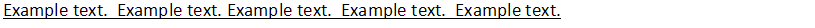 However, if this compatibility setting is turned on:<w:compat>
  <w:ulTrailSpace />
</w:compat>Then all trailing spaces would be underlined, resulting in the following output: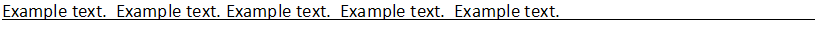 end example]The following XML Schema fragment defines the contents of this element:<complexType name="CT_OnOff">	<attribute name="val" type="ST_OnOff"/></complexType>Parent Elementscompat (§)AttributesDescriptionval (On/Off Value)Specifies a binary value for the property defined by the parent XML element.A value of on, 1, or true specifies that the property shall be explicitly applied. This is the default value for this attribute, and is implied when the parent element is present, but this attribute is omitted. A value of off, 0, or false specifies that the property shall be explicitly turned off.[Example: For example, consider the following on/off property:<w:… w:val="off"/>The val attribute explicitly declares that the property is turned off. end example]The possible values for this attribute are defined by the ST_OnOff simple type (§).